Lesson 5 (Naanan): Medicine Wheel Kit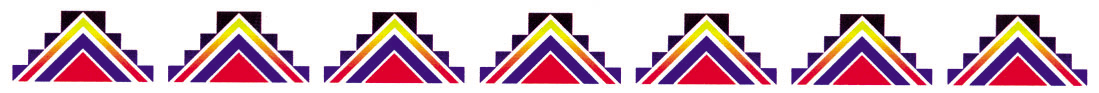 Activity- Medicine Wheel ElementsUse the blank Medicine Wheel coloring pages and have the child color the different elements from the Medicine Wheel. These pages are to help reinforce the teachings of the Medicine Wheel while allowing the child to explore it and practice their skills.The coloring does not have to be perfect. It is important to talk and encourage them as they color. You can talk about the Medicine Wheel while they are coloring, and aid them in choosing colors if needed.If you need a reference, you can use the Medicine Wheel Book that was given at the beginning of Gikinawaabi. Assist the child if they need help holding the coloring utensil.Refer to the “How to hold a Pencil/Crayon” tip sheet if needed.